5-1學校訂有「場所安全衛生工作守則」張貼在學校網站及場所。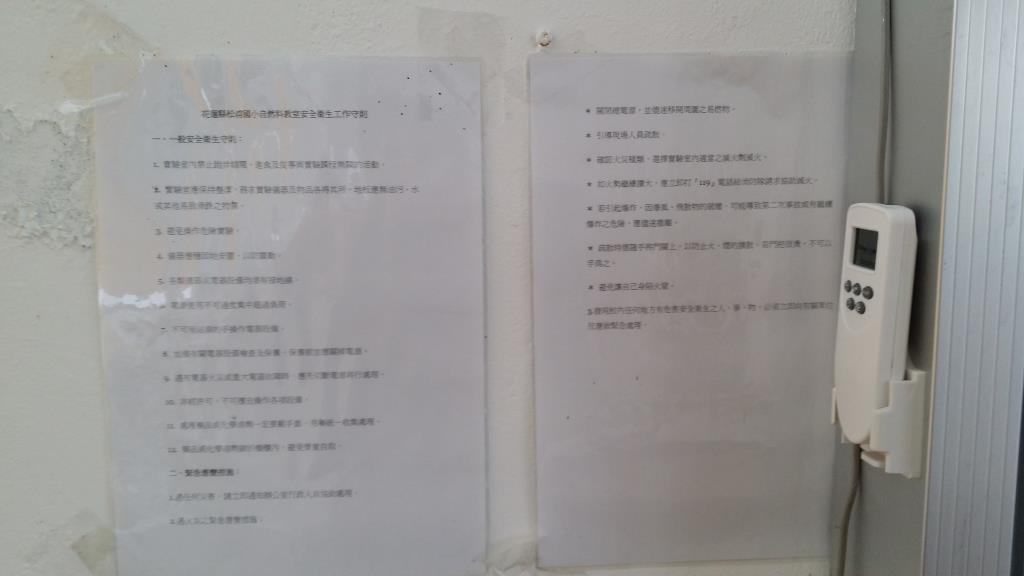 